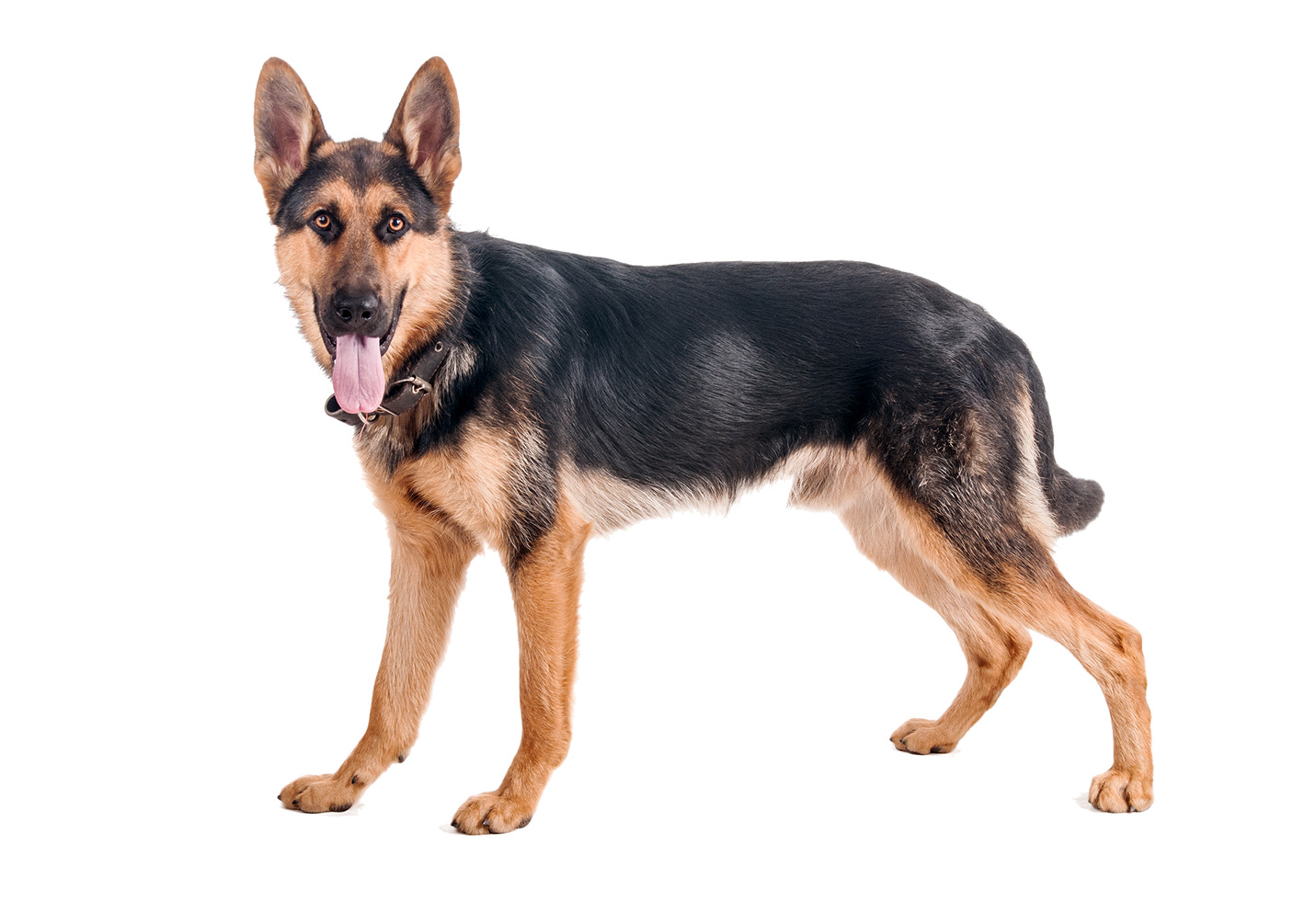 Auf dieser Seite habe ich Informationen gesucht: ______________________________________________Welche drei Artikel über den Schäferhund wurden zuerst angezeigt? Schreibe die Titel der ersten drei Artikel auf. Auf dieser Seite habe ich Informationen gesucht:______________________________________________________________________Welche drei Artikel über den Schäferhund wurden zuerst angezeigt? Schreibe die Titel der ersten drei Artikel auf. Auf dieser Seite habe ich Informationen gesucht: ______________________________________________________________________Welche drei Artikel über den Schäferhund wurden zuerst angezeigt? Schreibe die Titel der ersten drei Artikel auf. ✂Aufgabe 1: Wie funktioniert eine Suchmaschine?Crawler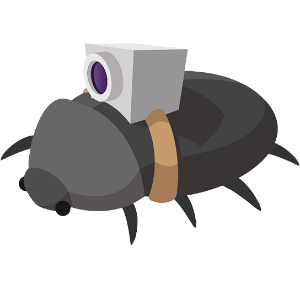 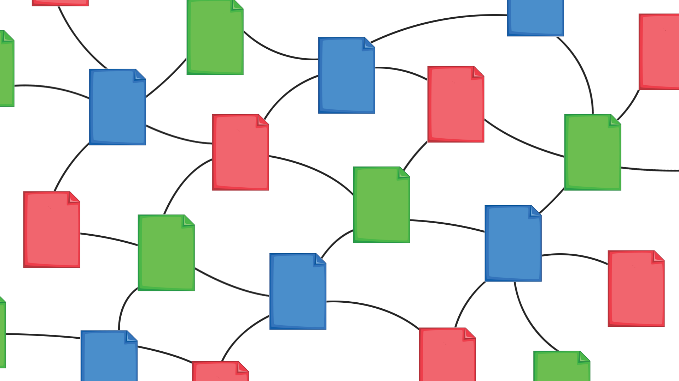 Bild: SRF mySchool / ColourboxSuchroboter sind Programme, die ständig Webseiten auf Inhalte oder bestimmte Schlüsselwörter untersuchen. Die gesammelten Informationen werden vorsortiert und systematisch gespeichert.Index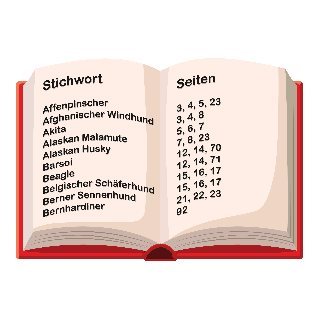 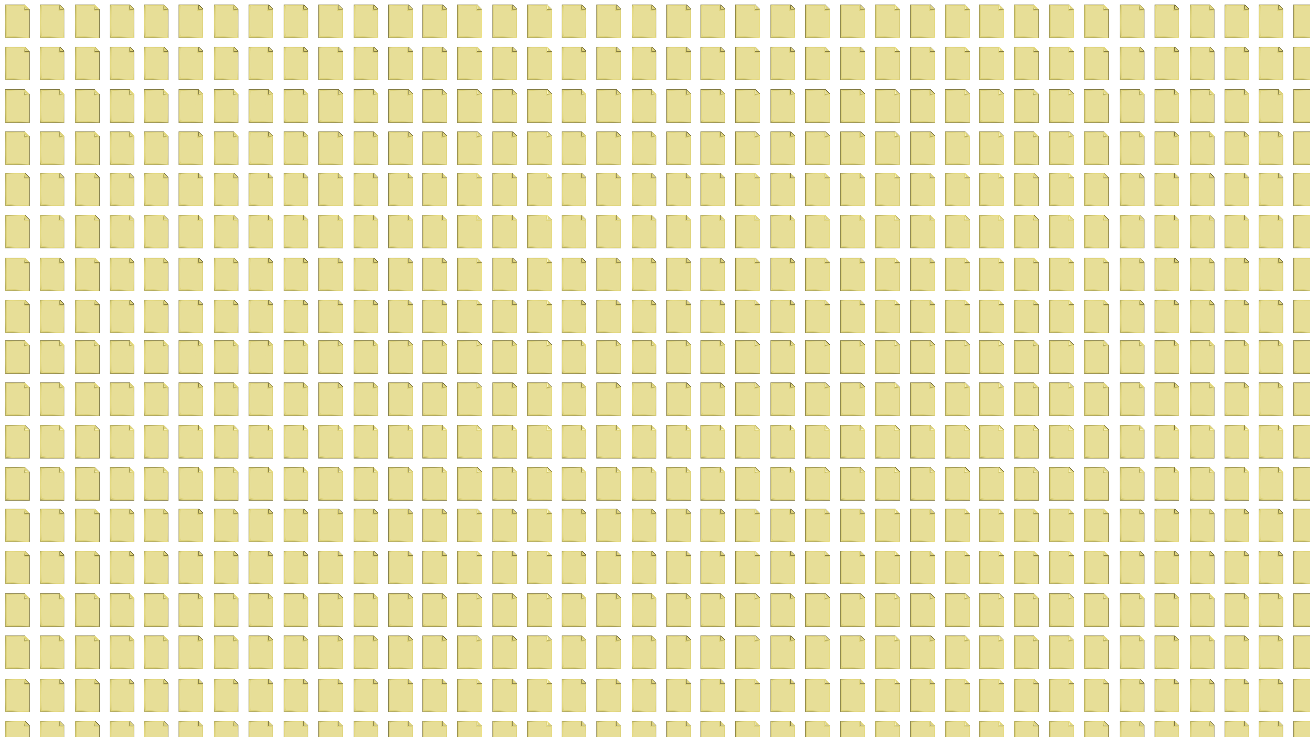 Bild: SRF mySchool / ColourboxDaten, welche zu einem bestimmten Schlüsselbegriff gesammelt wurden, werden in einem Register abgelegt. Neben Register spricht man auch von einer Datenbank, die nach einer bestimmten Logik Informationen speichert. Du kannst dir ein Inhaltsverzeichnis vorstellen, welches dir einen Überblick über die Inhalte gibt und dir sagt, wo du mehr Informationen findest. Dank diesen Registern können Suchmaschinen in kurzer Zeit passende Informationen im Internet finden. So wird für eine Suchanfrage nicht mehr das gesamte Internet durchsucht, sondern nur noch das Register. Ranking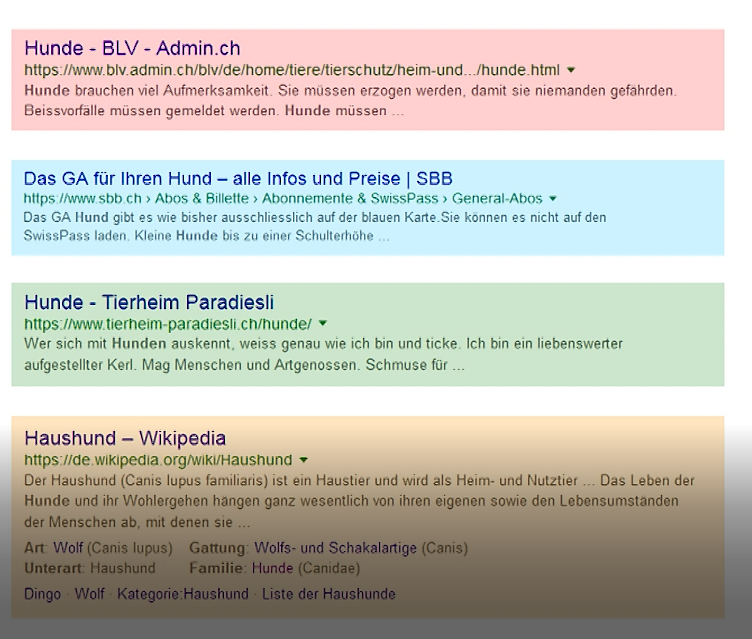 Bild: SRF mySchool / GoogleJe nach Suchbegriff enthält die Trefferliste Millionen von Einträgen. Die Suchmaschine muss entscheiden, welche Einträge sie in welcher Reihenfolge anzeigen möchte. Welcher Eintrag steht an erster Stelle und welche Informationen werden auf den hintersten Seiten angezeigt? Diese Reihenfolge bestimmt die Suchmaschine anhand von Algorithmen.Algorithmus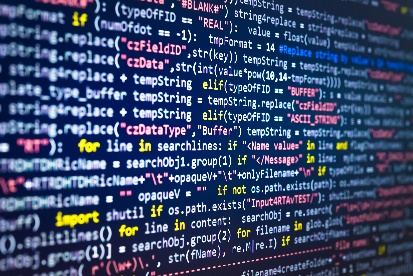 Bild: ShutterboxBei einer Suchanfrage werden meistens nur die obersten Einträge angeklickt. Deshalb ist es für Webseiten wichtig, dass sie möglichst an erster Stelle erscheinen. Mit mathematischen Formeln kann berechnet werden, welche Rangliste (Ranking) bei einer Suchanfrage angezeigt werden soll. In diese Berechnung gehören Faktoren wie: Wie aktuell ist eine Webseite? Wie viele andere Webseiten verweisen darauf? Wie lange bleiben die Leute auf der Webseite? Die Suchmaschine Google gibt der Öffentlichkeit aber keine Auskunft darüber, wie ihre Ranglisten genau berechnet werden.Aufgabe 2: Fünf verschiedene Suchmaschinen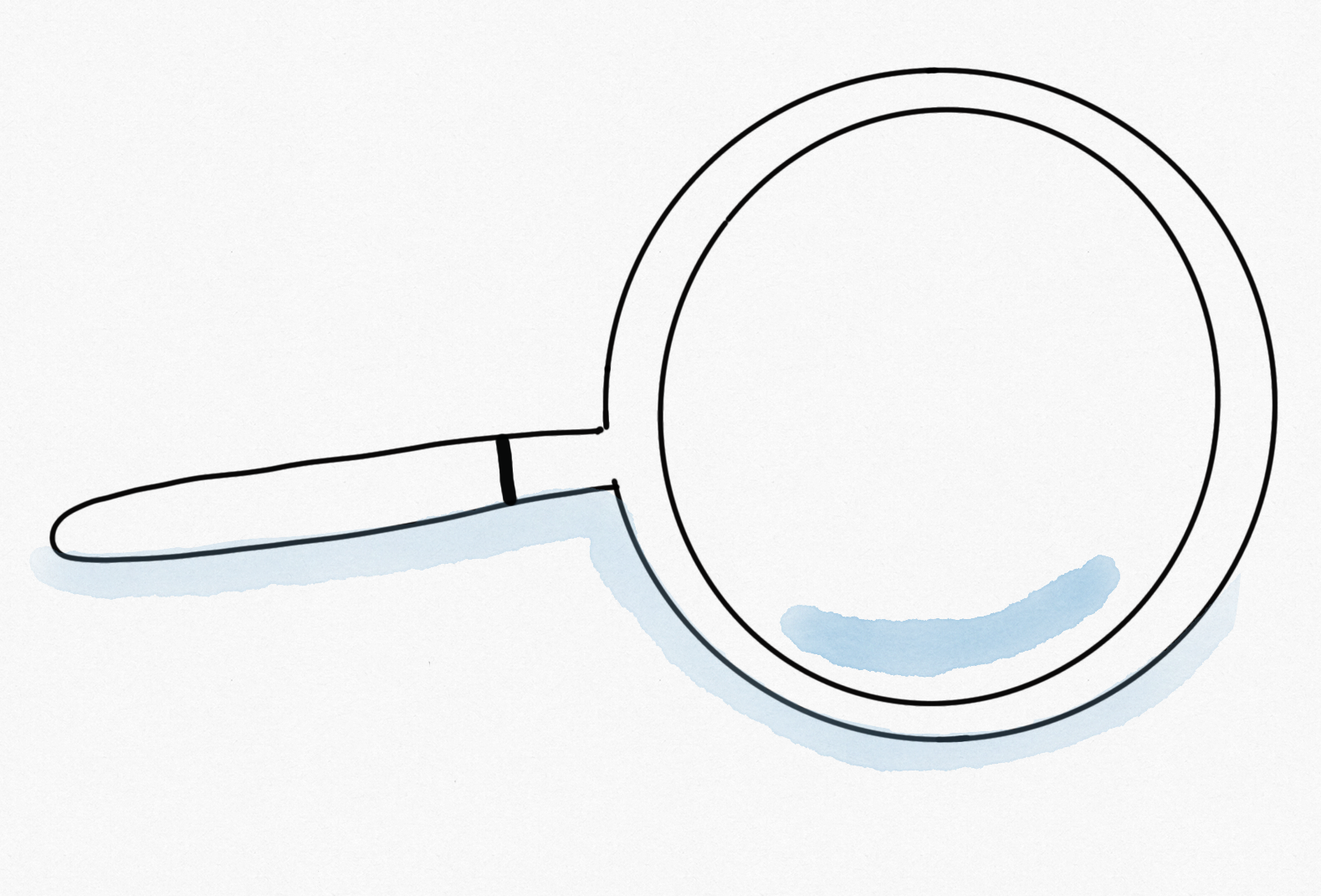 www.blinde-kuh.ch www.fragfinn.de www.helles-koepfchen.de www.duckduckgo.com www.google.com Wähle drei Suchmaschinen aus und suche Informationen zum Schäferhund. 123123123Aufgabe 3a: Eine Suchmaschine untersuchenSchau dir deine zugeteilte Suchmaschine gut an. Durchstöbere sie! Überfliege einige Artikel zum Schäferhund. Gib auch mal einen anderen Suchbegriff ein, zum Beispiel «Klimawandel». Bewerte anschliessend die Suchmaschine nach den Kriterien in der unten aufgeführten Liste: Name der Suchmaschine:Name der Suchmaschine:Name der Suchmaschine:Name der Suchmaschine: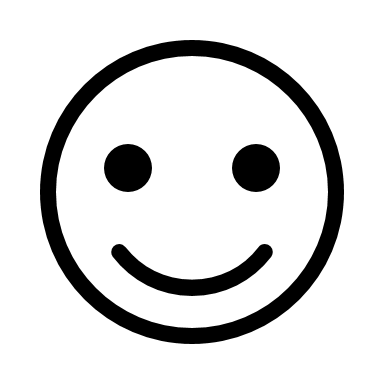 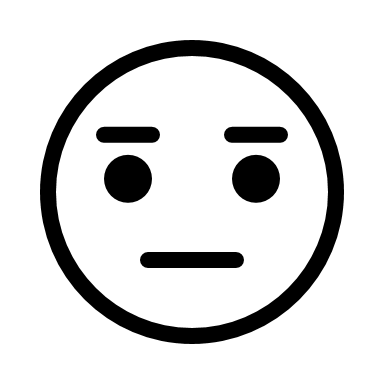 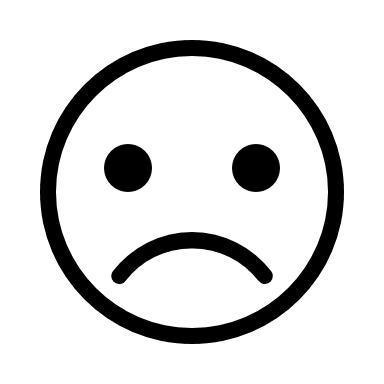 Gestaltung: Die Suchmaschine ist auf den ersten Blick schön gestaltet. Sie zeigt nur wenig Texte an. Du kannst dich schnell zurechtfinden. Die Schrift ist gut lesbar.Lupe: Das Suchfeld für den Suchbegriff ist leicht zu finden.Autocomplete: Beim Eingeben des Suchbegriffes macht dir die Suchmaschine verschiedene Vorschläge.Werbung: Die Suchmaschine enthält keine Werbung.Informationsfülle: Es erscheinen viele Artikel zum Thema.Inhalt: Die Artikel passen zum gesuchten Thema. Verständlichkeit: Die Texte sind für mich gut verständlich und deshalb für Kinder geeignet.Informationen: Die Texte sind informativ. Aufgabe 3b: Vorlage für Gruppenpuzzle1234512345123451234512345Aufgabe 3c: KindersuchmaschinenVorteile von Kindersuchmaschinen sind: ____________________________________________________________________________________________________________________________________________________________________________________________________________________________________________________________________________________________________________________________________________________________________________________________________________Nachteile von Kindersuchmaschinen sind: ____________________________________________________________________________________________________________________________________________________________________________________________________________________________________________________________________________________________________________________________________________________________________________________________________________Aufgabe 4a: Lückentext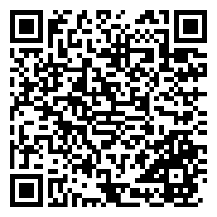 Scanne mit deinem iPad oder Smartphone den QR-Code auf der rechten Seite und schaue dir den Film «Wie funktioniert eine Suchmaschine?» ab 02:46 an. Ergänze danach den Lückentext zum Film und beantworte die Aufgabe 4b.Warum sprichst du eigentlich immer von _______________? Ich habe gehört, es gibt auch noch andere Suchmaschinen. Das stimmt: Zum Beispiel Bing, Baidu oder _______________. Aber die meisten Leute benutzen nur Google, in der Schweiz sind das etwa _______________. Und warum ist Google so _______________? Google liefert meistens die _______________ Ergebnisse und die Leute haben sich einfach daran gewöhnt. Aber die Suchmaschine wird oft als _______________ bezeichnet, weil sie viele _______________ über ihre User _______________. Zum Beispiel deinen _______________, also wo du dich zum Zeitpunkt deiner Suchanfrage befindest. Oder Angaben über dein Smartphone, Tablet oder deinen PC, mit dem du gerade _______________ bist. Diese Daten sammelt Google, um einerseits die Resultate deiner nächsten Suchanfrage zu _______________ und andererseits um auf dich zugeschnittene _______________ anzuzeigen. Wenn du oft nach Hunden suchst, siehst du dann vielleicht Werbung für Hundefutter. Heisst das, Céline bekommt _______________ Suchergebnisse angezeigt als ich? Genau, denn Google _______________ sich, wonach du schon mal _______________ hast. Übrigens bekommt jemand, der in einem anderen Land wohnt andere _______________ angezeigt als du. Kannst du uns ein paar _______________ geben, _______________ man eine Suchmaschine am besten bedient? Aber sicher. Nehmen wir an du suchst für deinen nächsten Vortrag nach Informationen über Schäferhunde: Überlege dir, wie wohl andere diese Suche formuliert haben und probiere _______________ _______________ aus. Mit jedem Wort mehr kann Google die Ergebnisse besser _______________, zeigt dir dann aber auch _______________ Resultate an. Und Google weiss manchmal schon, wonach du suchen willst, bevor du fertig mit Tippen bist - weil schon viele vor dir die gleiche Frage hatten. Die Suchmaschine vervoll-ständigt deine Frage _______________. Das nennt sich _______________. Manchmal lohnt es sich auch, nicht nur die ersten Suchergebnisse anzuklicken, vielleicht findest du weiter _______________ eine Seite mit tollen Infos.Aufgabe 4b: Bild beschreibenWas sagt dieses Bild deiner Meinung nach aus? Erkläre!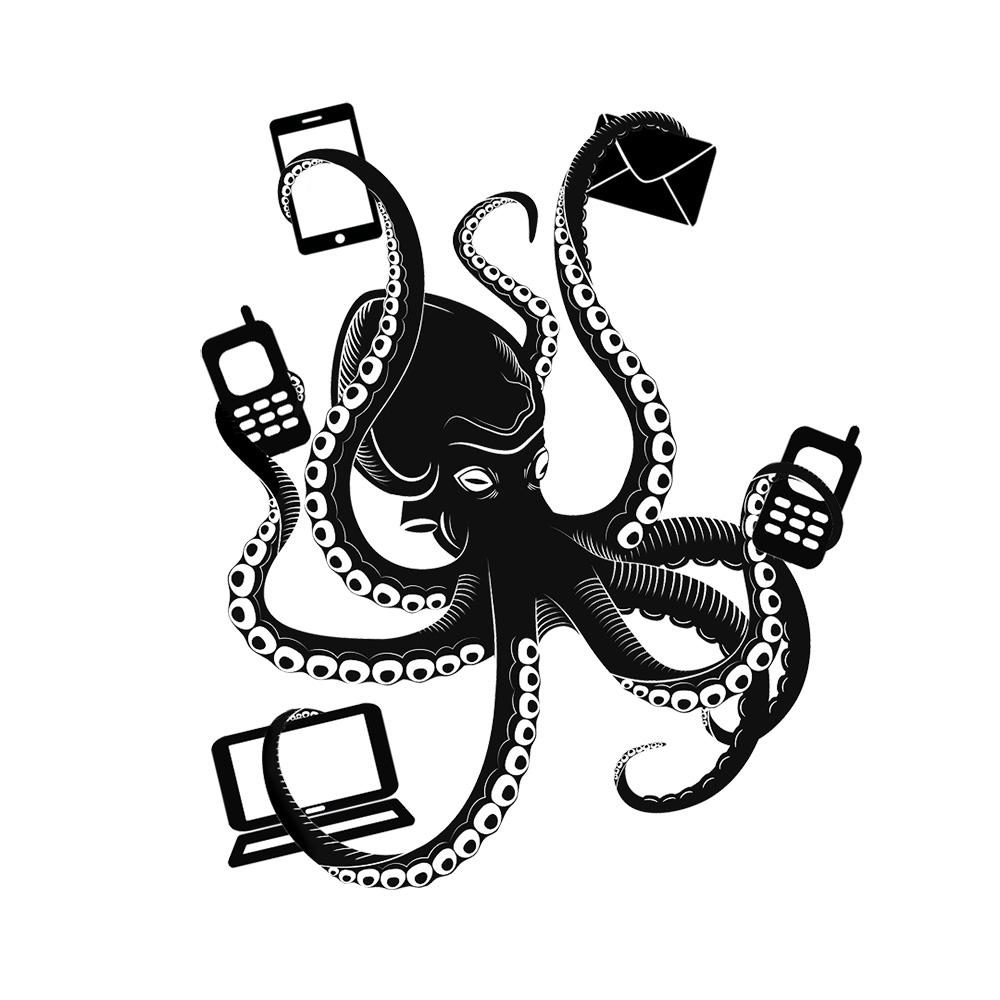 Bild: SRF mySchool / Colourbox / Pixabay________________________________________________________________________________________________________________________________________________________________________________________________________________________________________________________________________________________________________________________________________________________________________________________________________________________________________________________________________________________________________________________________________________________________________Aufgabe 4c: ZusatzinformationenWieso ist die Suchmaschine Google so erfolgreich? Die Gründer von Google hatten einen völlig neuen Such-Algorithmus programmiert, welcher eine viel grössere Relevanz der Suchresultate erreichte. Dadurch wurde die Suchmaschine schnell sehr populär.
Was sind Vorteile der Suchmaschine Google?Google hat den Ruf, die relevantesten Resultate zu liefern.Google wird immer weiterentwickelt, um die Qualität der Resultate zu verbessern.Im Vergleich zu anderen Suchmaschinen zeigt Google die Trefferliste sehr schnell an, auch für wenig bekannte Begriffe und solche, die falsch geschrieben wurden.Die Webseite der Suchmaschine ist sehr einfach aufgebaut (z. B.: keine Bilder).Die Suchmaschine bietet erweiterte Funktionalitäten, wie zum Beispiel Google Maps. Was sind Nachteile der Suchmaschine Google?Zu einigen Begriffen liefert auch Google nur sehr wenige relevante Resultate. Eine Firma kann durch gewisse Massnahmen (Anpassungen der Webseite) erreichen, dass sie in der Trefferliste weiter oben erscheint. Dies führt dazu, dass die angezeigten Resultate verfälscht sind.Google sammelt und speichert persönliche Daten.Die Betreiber von Google geben die Algorithmen (z.B. wie ihre Rankings zustande kommen) nicht bekannt.Google hat fast das Suchmaschinen-Monopol und ist deshalb eine mächtige Firma.Wie kann man sich davor schützen, dass Google persönliche Daten sammelt?Die Suchanfragen werden grundsätzlich gespeichert und die Daten somit gesammelt. Dem kann entgegengewirkt werden, indem man in den Browsereinstellungen den Suchverlauf und die Cookies regelmässig löscht, den Browser im «Privatmodus» laufen lässt oder die Datenspeicherung explizit deaktiviert.Aufgabe 5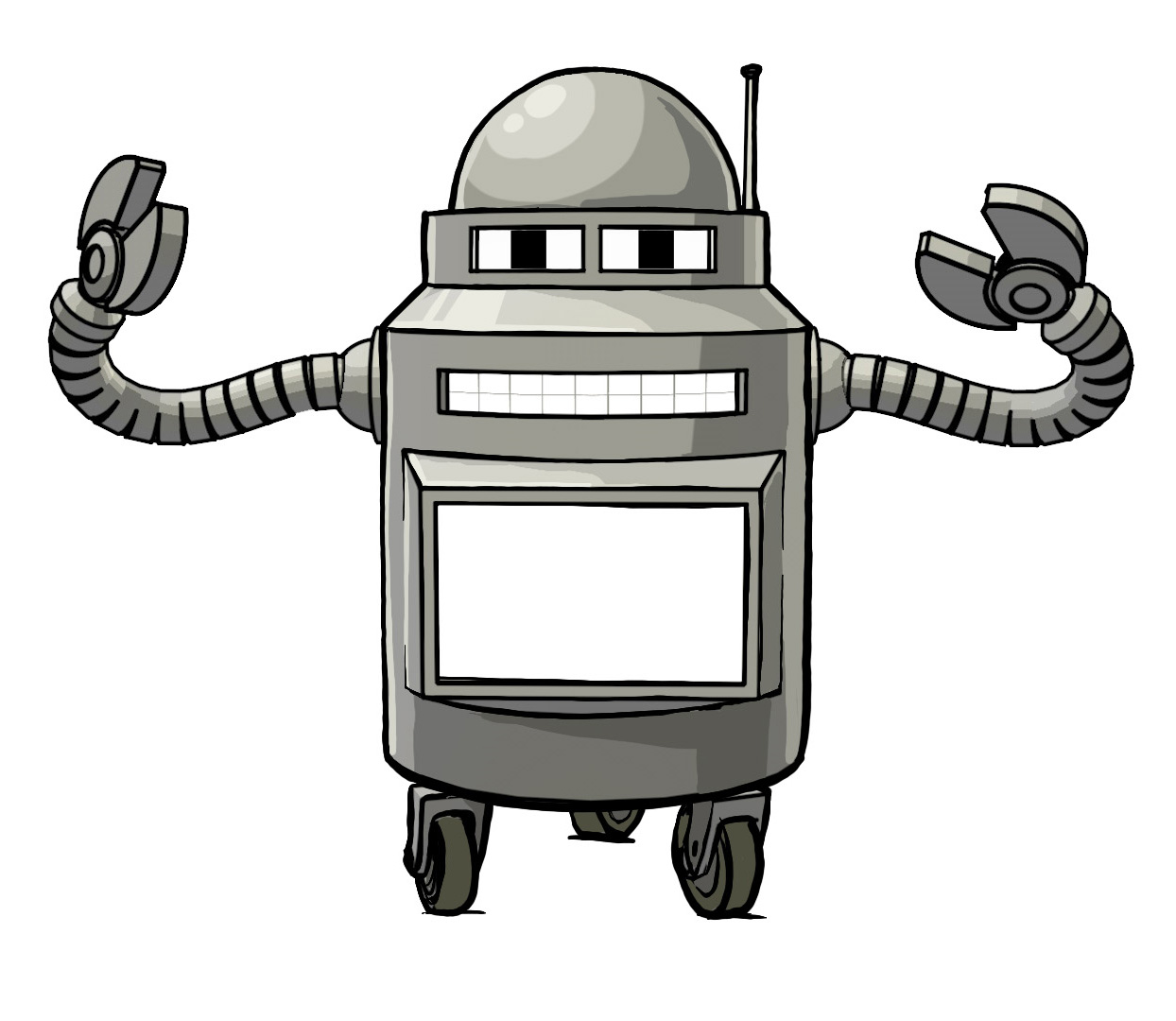 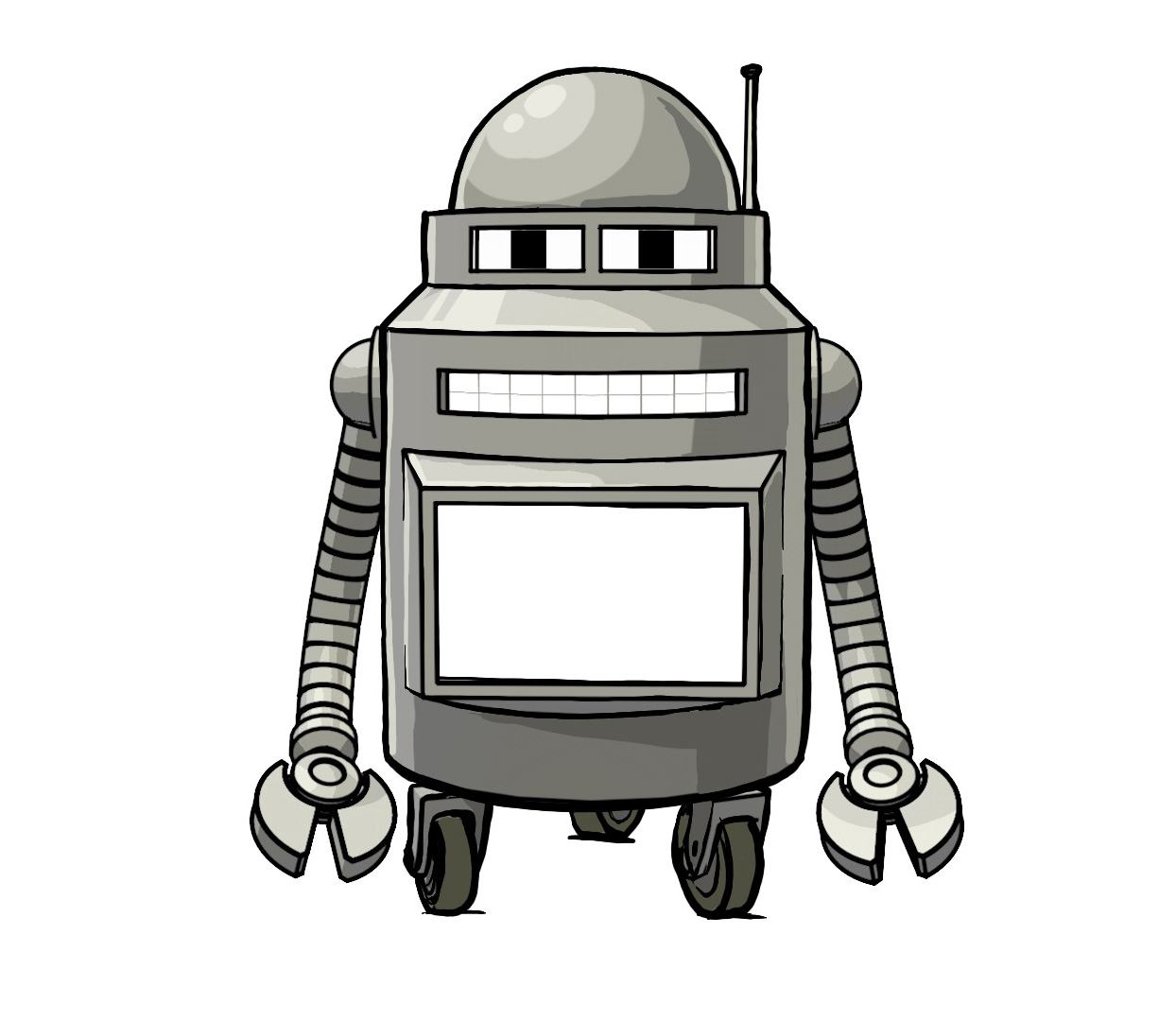 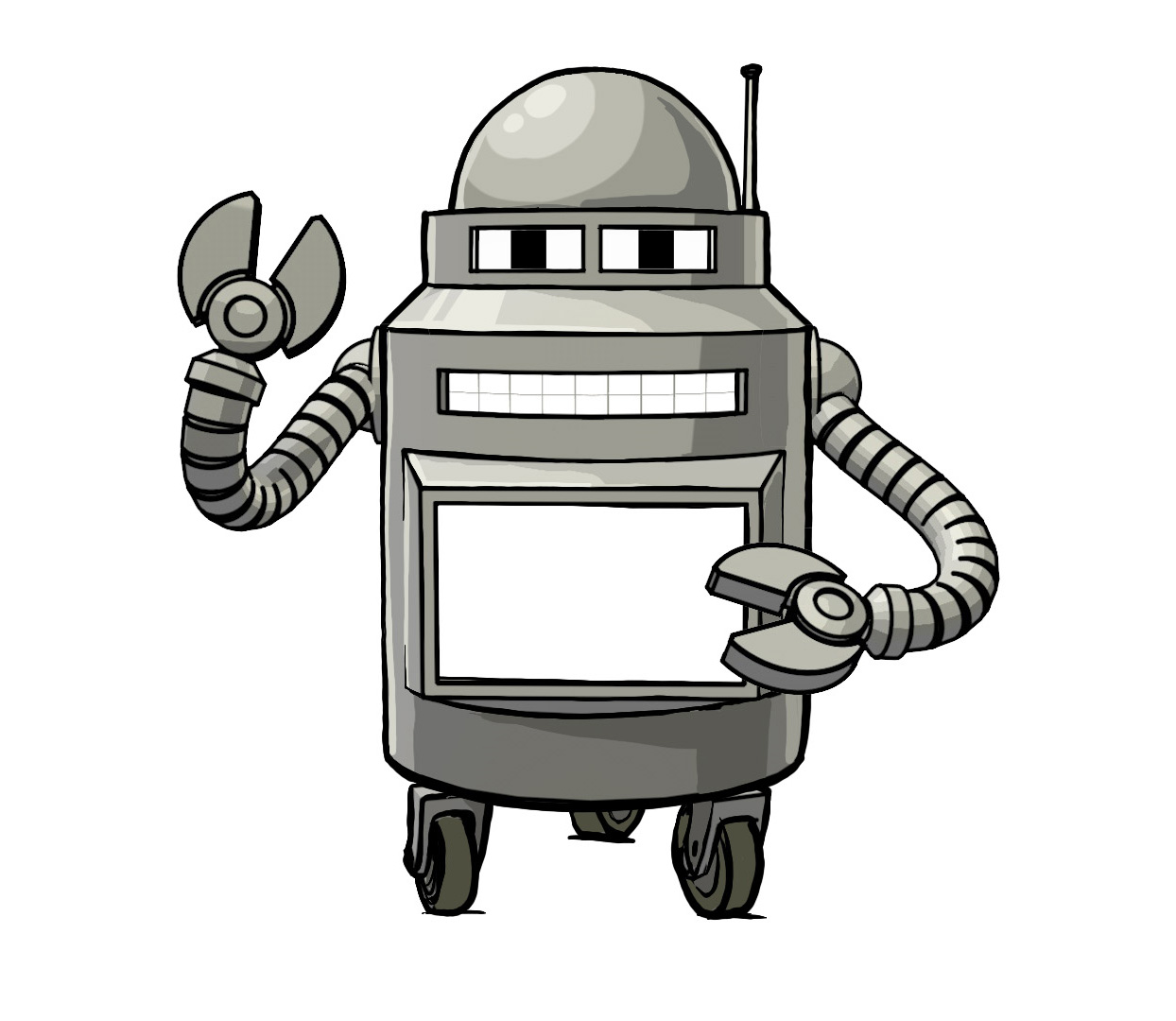 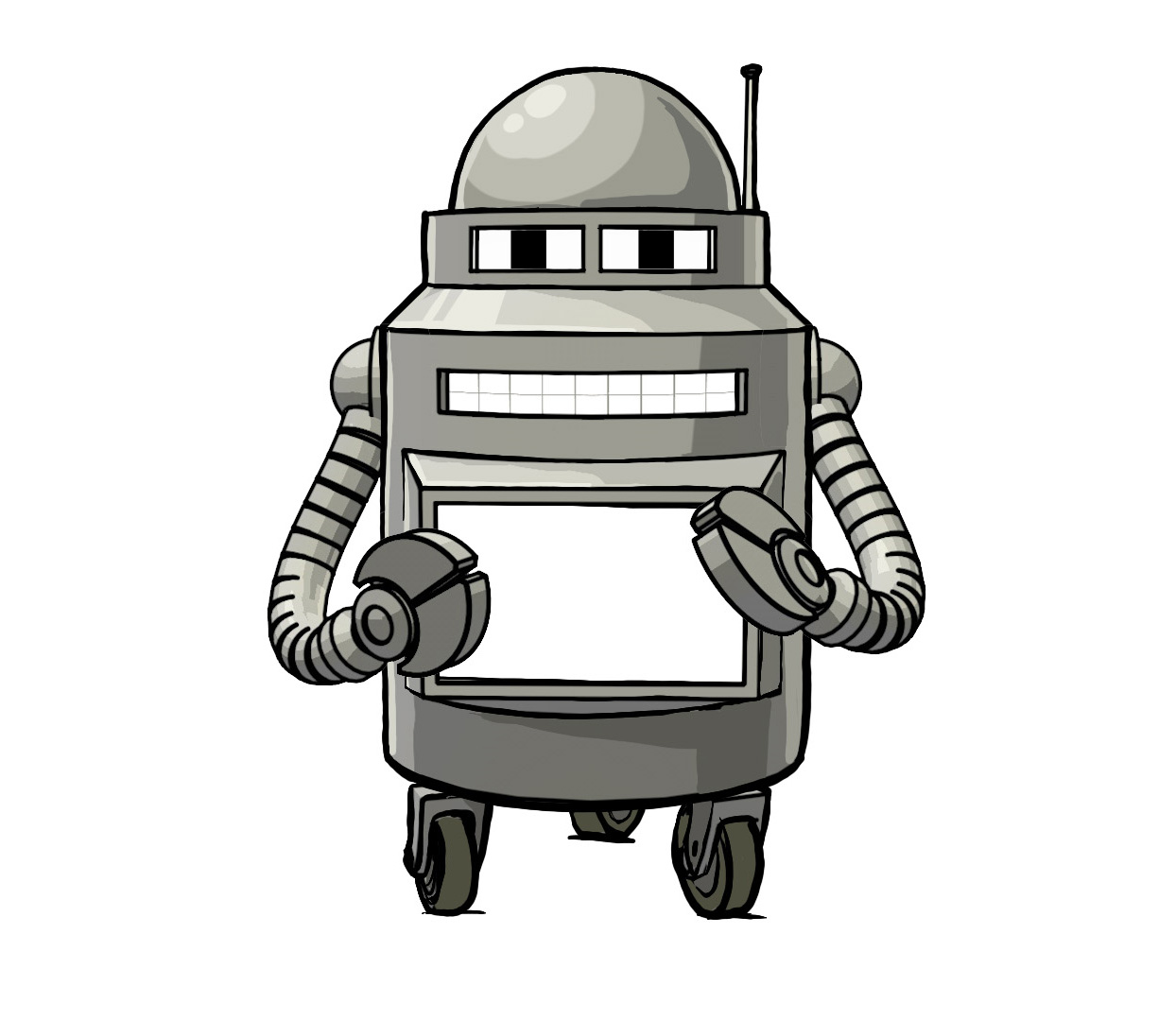 Alle Bilder: SRF mySchool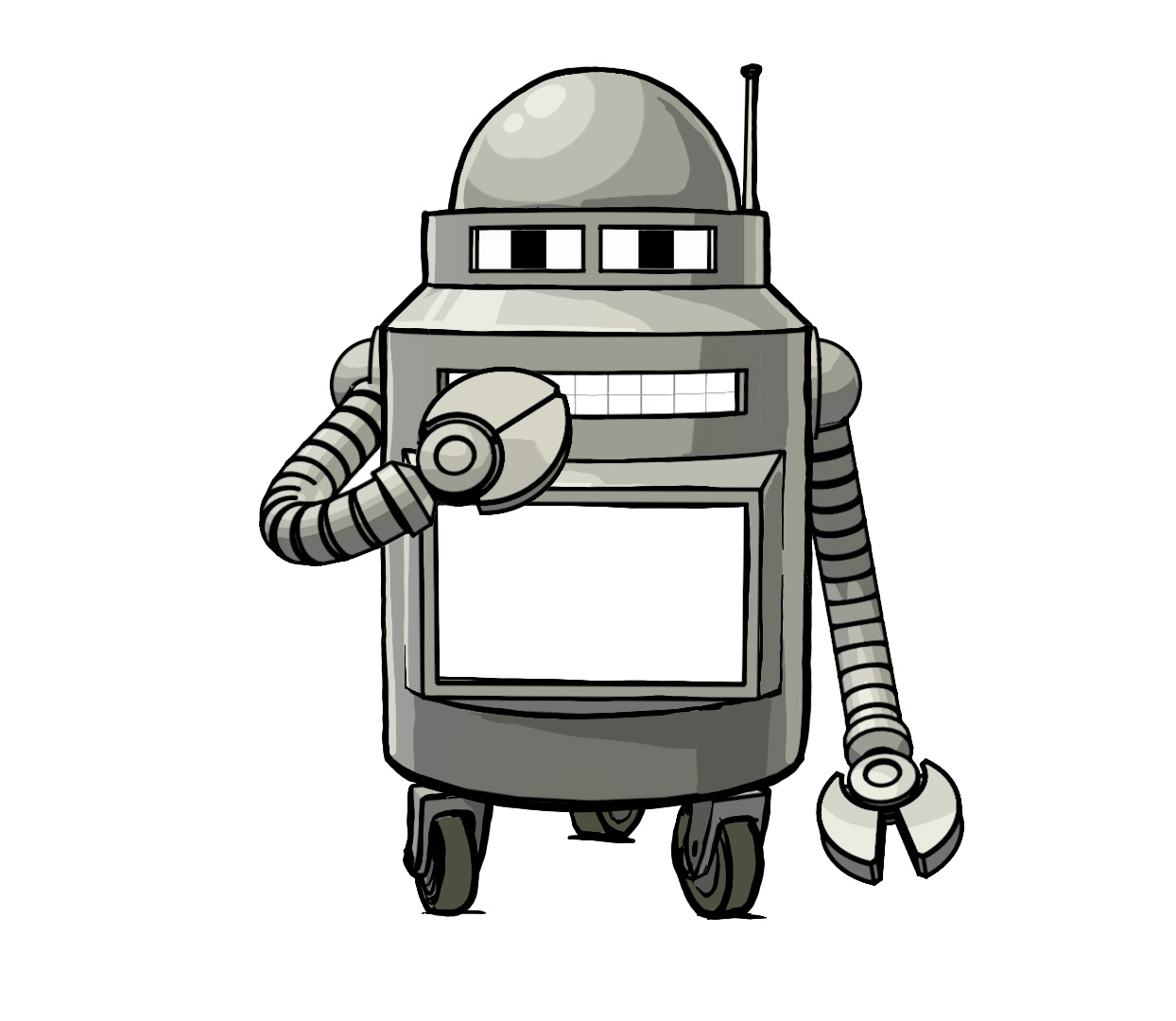 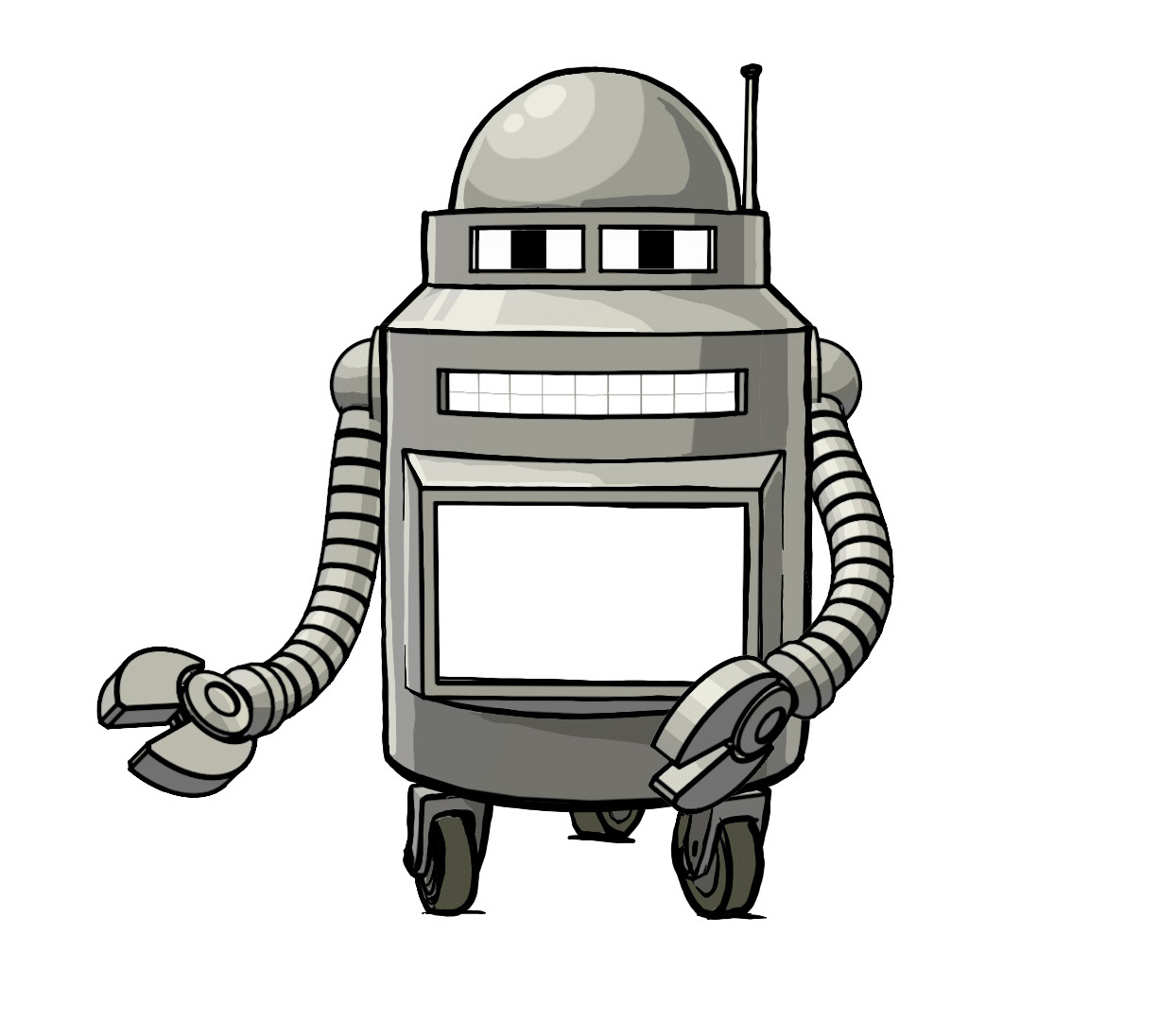 Alle Bilder: SRF mySchoolAlle Bilder: SRF mySchoolAlle Bilder: SRF mySchoolAlle Bilder: SRF mySchoolAlle Bilder: SRF mySchoolAufgabe 6: Webrecherche zum SchäferhundAufgabe 6: Webrecherche zum SchäferhundAufgabe 6: Webrecherche zum SchäferhundAufgabe 6: Webrecherche zum SchäferhundSuche mit maximal zwei Stichworten Informationen zum Schäferhund:Suche mit maximal zwei Stichworten Informationen zum Schäferhund:Suche mit maximal zwei Stichworten Informationen zum Schäferhund:Suche mit maximal zwei Stichworten Informationen zum Schäferhund:www.blinde-kuh.chwww.duckduckgo.comwww.fragfinn.dewww.google.comwww.helles-koepfchen.deWie schwer wird ein Schäferhund?_______________________________Wie gross wird ein Schäferhund?__________________________________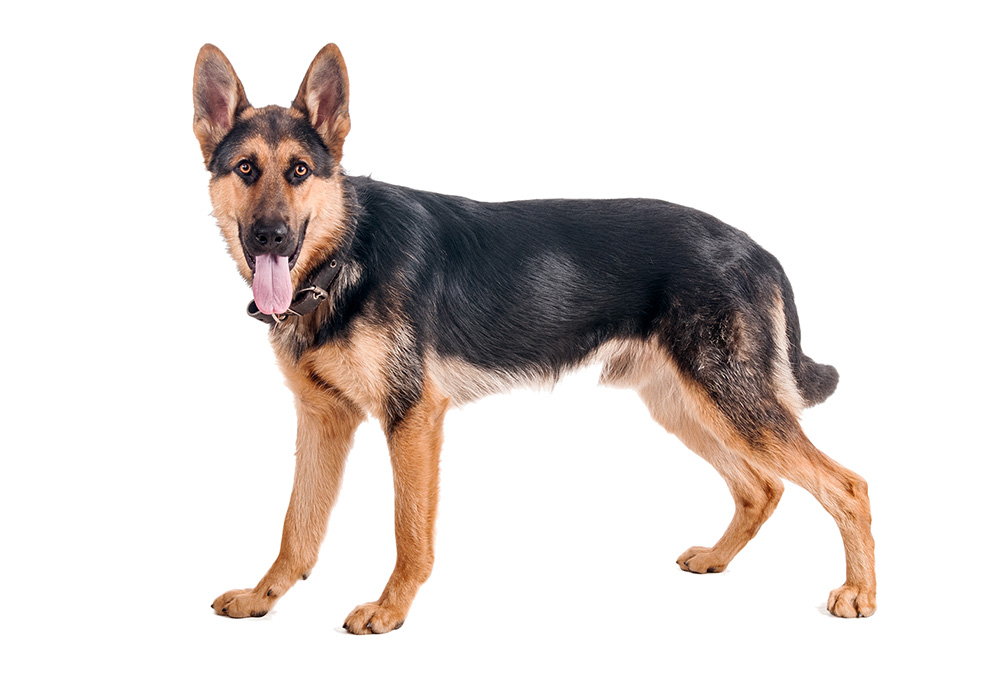 Wie alt wird ein Schäferhund?_____________________________________________________________________Wo lebt der Schäferhund?_____________________________________________________________________Wie ernährt sich der Schäferhund?_____________________________________________________________________Wie verteidigt sich der Schäferhund?_____________________________________________________________________Welche Besonderheiten hat der Schäferhund?_________________________________________________________________________________________________________________________________________________________________________________________________________________________________________________________________________________________________________________________________________________________Wie alt wird ein Schäferhund?_____________________________________________________________________Wo lebt der Schäferhund?_____________________________________________________________________Wie ernährt sich der Schäferhund?_____________________________________________________________________Wie verteidigt sich der Schäferhund?_____________________________________________________________________Welche Besonderheiten hat der Schäferhund?_________________________________________________________________________________________________________________________________________________________________________________________________________________________________________________________________________________________________________________________________________________________Aufgabe 7: TiervortragNun kannst du dein gelerntes Wissen anwenden. Erarbeite einen Tiervortrag. Halte dich an den unten beschriebenen Ablauf.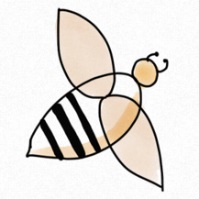 Tier: Wähle ein Tier, worüber du mehr wissen möchtest. 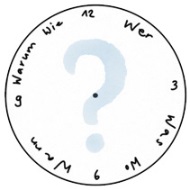 Fragen: Schreibe ganz viele Fragen in die W-Fragen-Uhr rein.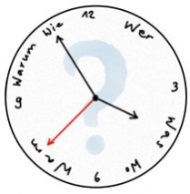 Auswahl treffen: Markiere drei Fragen in der W-Fragen-Uhr und nummeriere die drei Fragen von 1 bis 3.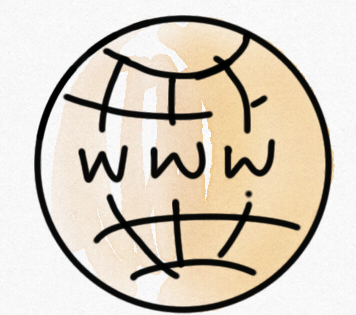 Internetrecherche: Suche im Internet Antworten auf deine Fragen. 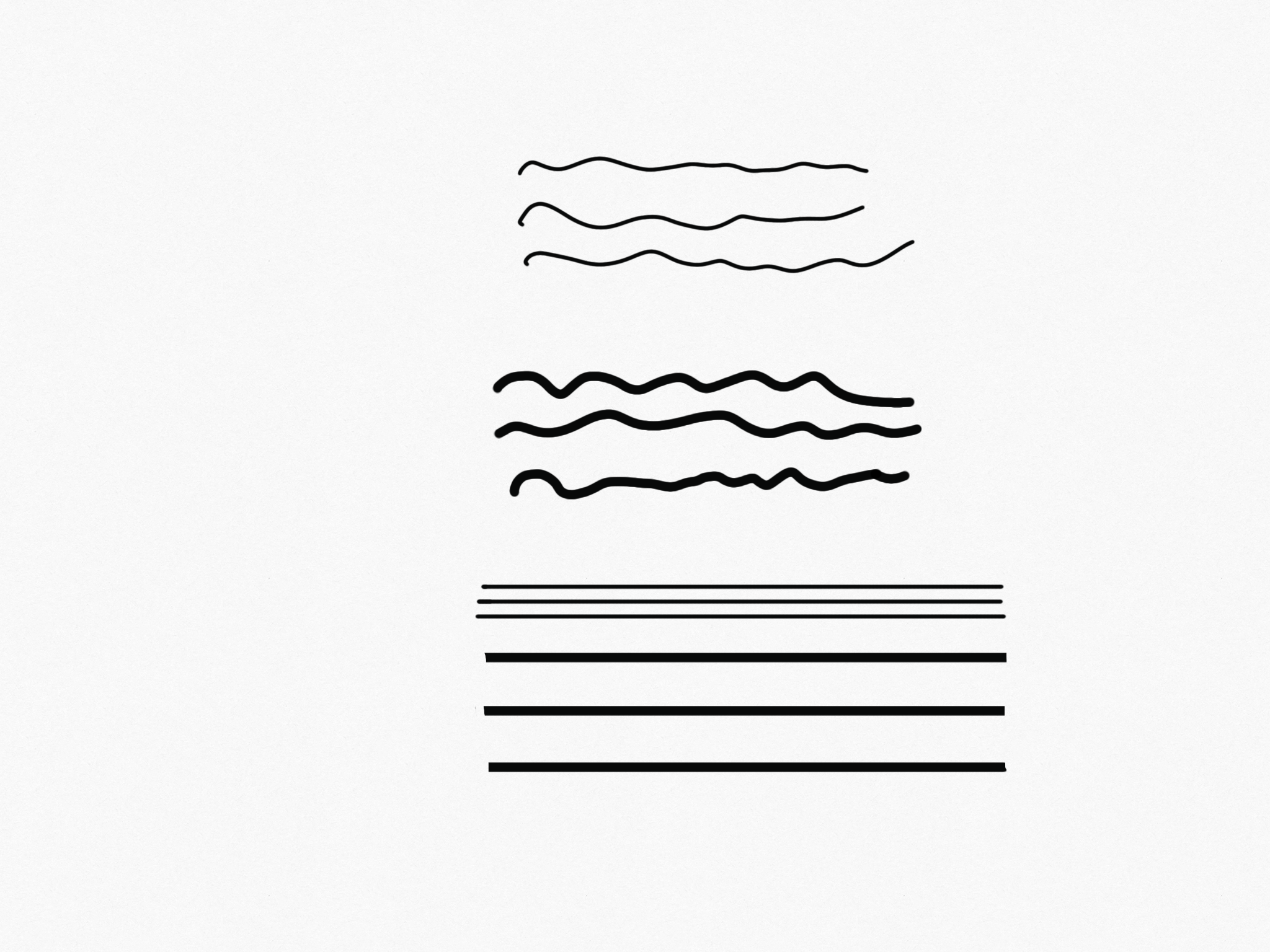 Notizen erstellen: Mach dir stichwortartige Notizen zu den Antworten. Schreibe in die Lupe die Zahl der passenden Fragestellung rein.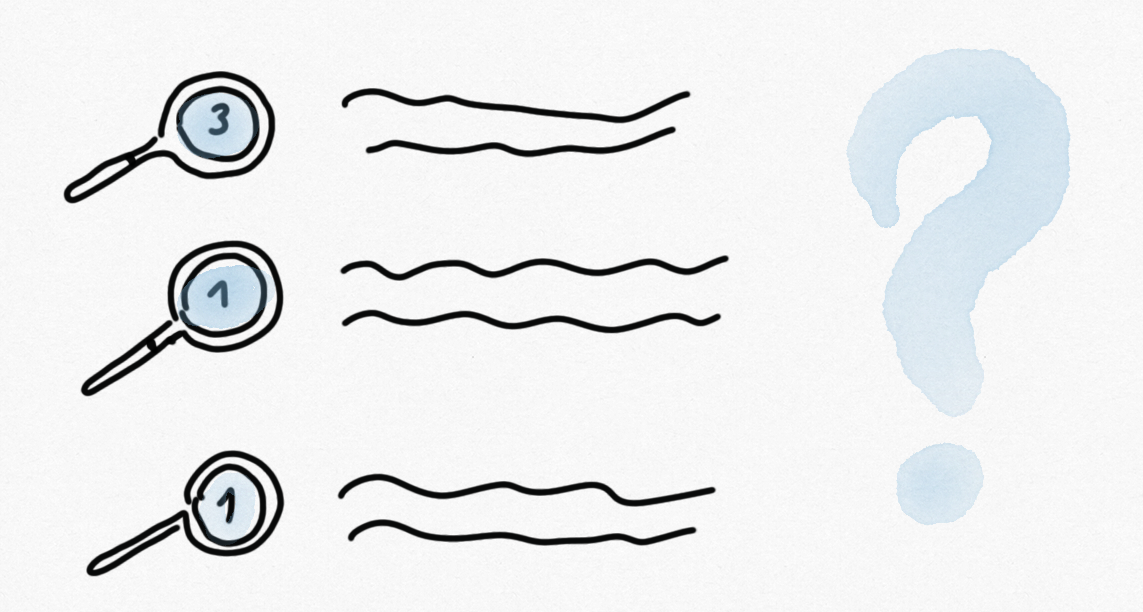 Ranking: Schneide deine Notizen in Streifen und sortiere sie. Lege alle Notizen zur Frage 1 untereinander. Mache das gleiche für Nummer 2 und 3. Erstelle eine Rangliste. Welche Information ist die Wichtigste? Was willst du zuerst erzählen? Was kommt danach? Was erst am Schluss?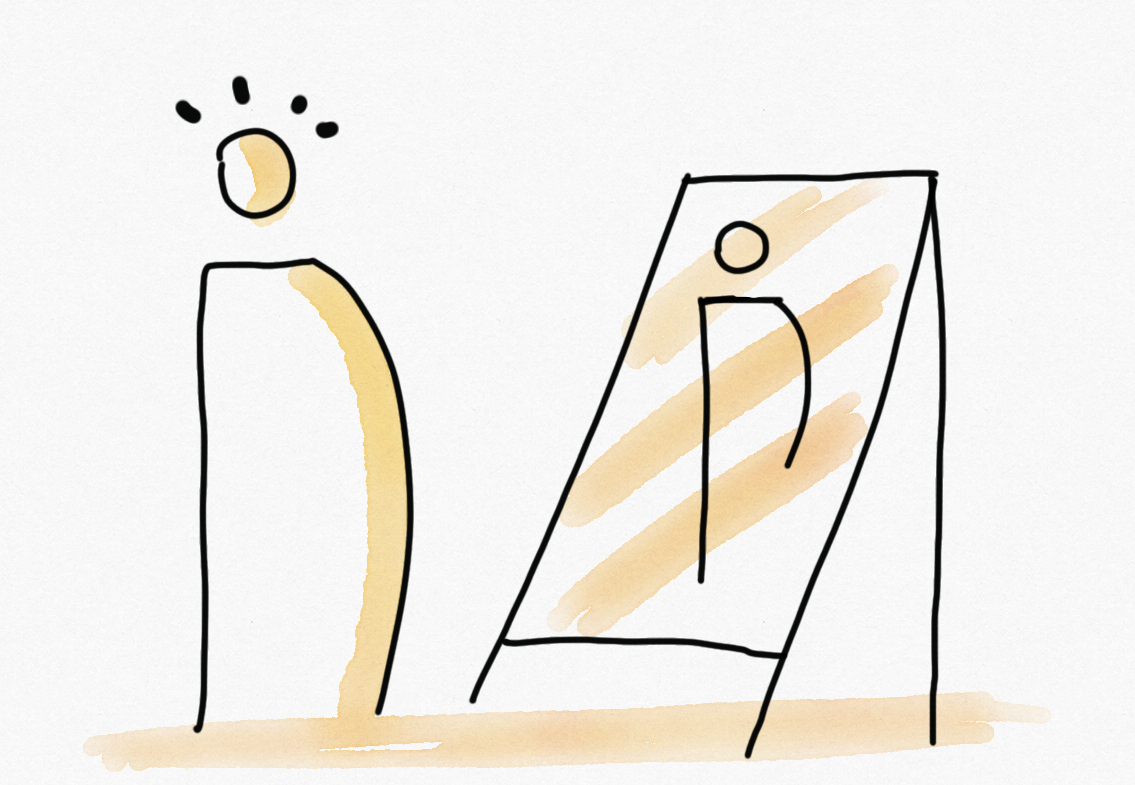 Üben: Übe deinen Vortrag. Sprich laut und deutlich. Schaue immer wieder ins Publikum. 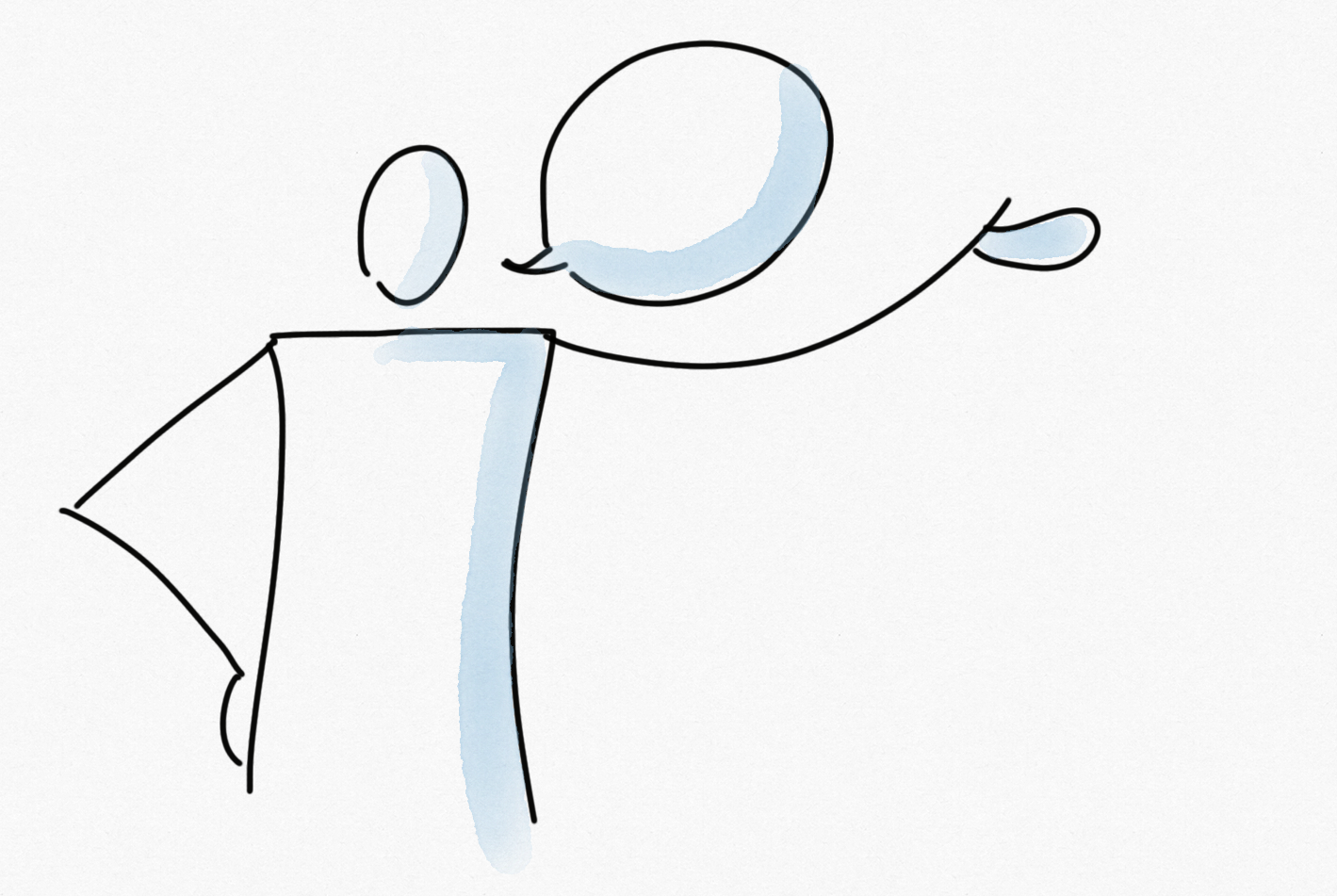 Präsentieren: Trage deinen Vortrag der Klasse vor. Alle Bilder: Deborah TroxlerW-Fragen-Uhr BeispielIn die Mitte schreibst du den Namen deines Tieres.Die sechs Fragewörter schreibst du in die äusseren Felder:Wer     Was     Wann     Wo     Wie     WarumÜberlege dir zu jedem Fragewort möglichst viele passende Fragen.Welche drei Fragen sind besonders wichtig und interessant? Markiere sie farbig. 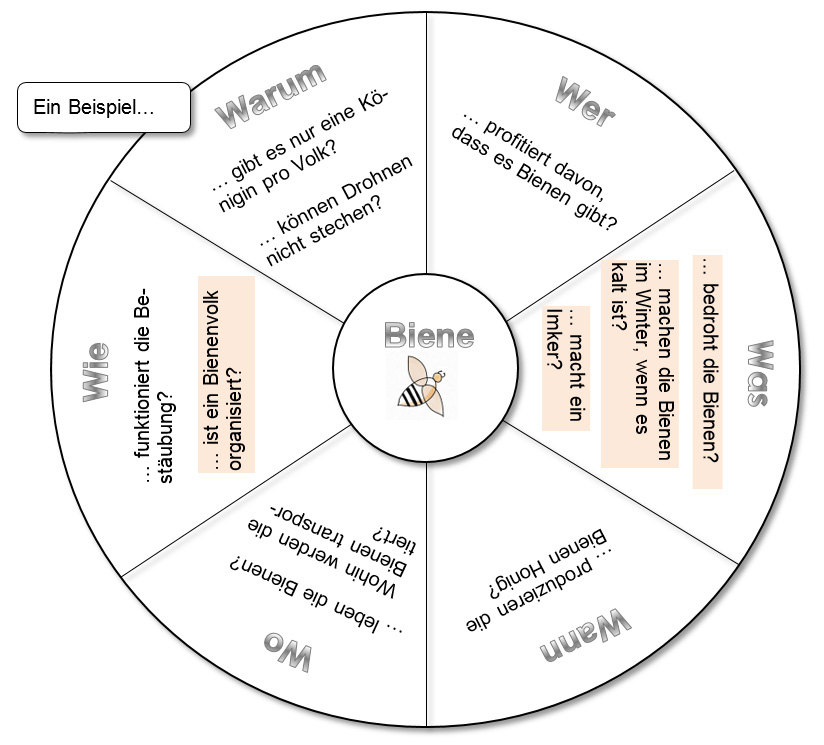 Alle Bilder: Deborah TroxlerW-Fragen-Uhr Jetzt bist du dran!NotizstreifenNotizstreifen✂✂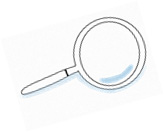 ____________________________________________________________________________________________________________________________________________________________________________________________________________________________________________________________________________________________________________________________________________________________________________________________________________________________________________________________________________________________________________________________________________________________________________________________________________________________________________________________________________________________________________________________________________________________________________________________________________________________________________________________________________________________________________________________________________________________________________________________________________________Alle Bilder: Deborah TroxlerAufgabe 8: Fragen beantwortenAufgabe 8: Fragen beantworten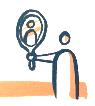 Welche Suchmaschinen hast du verwendet?____________________________________________________________________________________________________________________________________________________________________________________________________________________________________________________________Von welcher Suchmaschine konntest du am meisten Informationen aufschreiben? Wieso?____________________________________________________________________________________________________________________________________________________________________________________________________________________________________________________________Mit welchen Suchbegriffen hast du recherchiert?____________________________________________________________________________________________________________________________________________________________________________________________________________________________________________________________Welche Tricks hast du bei der Suche angewendet?____________________________________________________________________________________________________________________________________________________________________________________________________________________________________________________________Alle Bilder: Deborah TroxlerWas war schwierig oder anders als du dir vorgestellt hast?__________________________________________________________________________________________________________________________________________________________________________________________________________________________________________________________________________________________________________________________________________________________________________________________Was hast du dir beim Ranking deiner Notizen überlegt?_________________________________________________________________________________________________________________________________________________________________________________________________________________________________________________________________________________________________________________________________________________________________________________________________________________________________________________________Welche Tipps würdest du einer Schülerin/einem Schüler aus der 4. Klasse geben, die/der einen Vortrag vorbereiten muss?_______________________________________________________________________________________________________________________________________________________________________________________________________________________________________________________________________________________________________________________________________________________________________________________________________________________________________________________________________________________________________________________________________________________________________________________Alle Bilder: Deborah Troxler